Финансовое управление администрации городского округа город Кулебаки Нижегородской области 	П Р И К А З11 декабря 2018 года  							                   № 68приказываю:                                                                                                                Утвержденприказом  финансового управления от  11 декабря 2018 года      № 68ПОРЯДОКСОСТАВЛЕНИЯ, УТВЕРЖДЕНИЯ И ВЕДЕНИЯ БЮДЖЕТНОЙ  СМЕТЫ ФИНАНСОВОГО УПРАВЛЕНИЯ АДМИНИСТРАЦИИ ГОРОДСКОГО ОКРУГА ГОРОД КУЛЕБАКИ НИЖЕГОРОДСКОЙ  ОБЛАСТИ1. Общие положения          1.Настоящий Порядок составления, утверждения и ведения бюджетной сметы  финансового управления администрации городского округа город Кулебаки Нижегородской  области (далее - Порядок), разработан в соответствии со статьями 158, 161, 162, 221 Бюджетного кодекса Российской Федерации, приказом Министерства финансов Российской   Федерации от  14.02.2018 года № 26н «Об Общих  требованиях к порядку составления, утверждения и ведения бюджетных смет казенных учреждений» (далее- Общие  требования), и  устанавливает правила  составления, утверждения и ведения бюджетной  сметы  финансового управления администрации городского  округа город  Кулебаки.2. Составление и  утверждение  сметы1.  Смета составляется получателем  в целях установления объема и распределения направлений расходов   бюджета городского округа город Кулебаки на    срок   решения о бюджете на  очередной финансовый год и плановый период на  основании доведенных до  получателя бюджетных  средств в установленном  порядке  лимитов бюджетных обязательств на принятие и (или) исполнение им бюджетных обязательств по выполнению функций финансовым управлением администрации городского округа город Кулебаки  Нижегородской области (далее – финансовое  управление).2. Показатели  сметы  формируются в разрезе кодов классификации расходов  бюджетов бюджетной классификации  Российской федерации с детализацией по кодам элементов  (подгрупп и элементов) видов расходов и дополнительной детализацией по кодам  статей (подстатей) групп (статей) классификации операций  сектора  государственного управления (кодам  аналитических показателей)  в пределах доведенных лимитов бюджетных  обязательств.3. Финансовое  управление составляет смету путем формирования показателей  сметы на  второй год  планового периода и внесения изменений в утвержденные показатели сметы на  очередной финансовый  год  и плановый  период   по  рекомендуемым образцам согласно  приложению № 1 к настоящему Порядку.4. Смета  составляется на  основании обоснований (расчетов) плановых сметных показателей,   являющихся неотъемлемой частью сметы.Обоснования (расчеты) плановых сметных показателей формируются по рекомендуемому  образцу (приложение № 2).Показатели сметы и  показатели обоснований (расчетов) плановых сметных показателей должны  соответствовать друг  другу.5.Формирование проекта  сметы на  очередной финансовый год (на  очередной финансовый  год и плановый  период) и обоснования (расчеты)  сметных показателей составляются финансовым управлением  в процессе формирования проекта   решения о бюджете на  очередной финансовый  год и плановый  период в  срок,  установленный планом  мероприятий по  разработке проекта  бюджета городского округа город Кулебаки на  очередной  финансовый  год  и плановый  период.6. Проект  сметы и обоснования подписываются  начальником  отдела отчетности  и методологии бюджетного  учета финансового управления,  а в его  отсутствие  - лицом,  исполняющим его  обязанности.7. Смета финансового управления и обоснования (расчеты), подготовленные отделом отчетности и методологии бюджетного учета, утверждаются начальником финансового управления.Утверждение сметы финансового управления осуществляется не  позднее 10 рабочих дней со дня доведения  в установленном порядке соответствующих лимитов бюджетных обязательств.3. Ведение  сметы1. Ведением сметы является внесение изменений в показатели   сметы в пределах, доведенных в установленном порядке  лимитов бюджетных обязательств.Изменения показателей сметы составляются финансовым  управлением по форме, предусмотренной приложением № 3 к настоящему Порядку.2.Внесение изменений в показатели сметы осуществляется путем утверждения изменений показателей - сумм увеличения, отражаемых со знаком "плюс", и (или) уменьшения объемов сметных назначений, отражаемых со знаком "минус",  изменяющих: объемы сметных  назначений в случае изменения доведенных в установленном  законодательством порядке объема лимитов бюджетных  обязательств; распределение сметных назначений по кодам классификации расходов бюджетов бюджетной классификации Российской Федерации, требующих изменения показателей бюджетной росписи   финансового управления и лимитов бюджетных обязательств; распределение сметных назначений по кодам классификации расходов Российской  Федерации, не требующих изменения  показателей  бюджетной  росписи финансового управления и   лимитов бюджетных обязательств; распределение сметных назначений по  дополнительным кодам  аналитических показателей, установленным  в соответствии с пунктом 3  настоящего Порядка, не требующих изменения показателей бюджетной  росписи  финансового управления и  лимитов бюджетных обязательств;объемы сметных назначений, приводящих к перераспределению их между разделами сметы;иные  показатели, предусмотренные настоящим  Порядком.3. Изменения в смету  формируются на основании изменений показателей обоснований  (расчетов) плановых  сметных показателей, в соответствии с   пунктом  4  раздела 2  настоящего  Порядка.В случае   изменения показателей  обоснований (расчетов) плановых  сметных показателей, не влияющих на  показатели сметы финансового управления,  осуществляется изменение только  показателей обоснований (расчетов)  плановых   сметных  показателей. В этом  случае измененные  показатели обоснований   (расчетов) плановых  сметных показателей утверждаются в  соответствии  с пунктом  5  раздела 3  настоящего  Порядка.4. Внесение изменений в смету, требующее изменения показателей бюджетной росписи финансового управления и лимитов бюджетных обязательств, утверждается после внесения в установленном порядке изменений в бюджетную роспись  финансового управления и лимиты бюджетных обязательств.5. Утверждение изменений в  показатели  сметы и изменений показателей обоснований  (расчетов)  плановых  сметных  показателей осуществляется  в  сроки, предусмотренные пунктом 7 раздела 2  настоящего  Порядка, в случаях внесения изменений  в смету, установленных пунктом 2 раздела  3 настоящего  Порядка.4. Составление  и ведение обоснований (расчетов) плановых   сметных  показателей.1. Обоснования  (расчеты) плановых сметных показателей формируются (изменяются) финансовым  управлением при:составлении проекта  сметы;составлении  сметы; изменении показателей   сметы; изменении значений показателей обоснований (расчетов) плановых сметных показателей, не  влияющих на  показатели сметы.Обоснования (расчеты) плановых сметных показателей формируются в разрезе кодов классификации расходов бюджетов и дифференцируются в зависимости от видов расходов классификации расходов бюджетов с детализацией до кодов элементов (подгрупп и элементов) видов расходов, отдельных целевых статей (направлений расходов) классификации расходов бюджетов  и (или) аналитических показателей.2. Обоснования (расчеты) плановых сметных показателей формируются отдельно по каждому разделу сметы. 3. Показатели обоснований (расчетов) плановых сметных показателей, формируемые при составлении проекта сметы, в части расходов на закупку товаров, работ, услуг с учетом принятых и планируемых к принятию учреждением бюджетных обязательств должны соответствовать показателям плана закупок  финансового управления.4. При изменении показателей сметы обоснования (расчеты) плановых сметных показателей формируются путем внесения изменений в обоснования (расчеты) плановых сметных показателей, утвержденные при формировании проекта сметы, с учетом изменений, внесенных при составлении сметы.Об утверждении Порядка составления, утверждения и ведениябюджетной сметы  финансового управления администрациигородского округа город Кулебаки Нижегородской области          В соответствии со статьями 158, 161, 162, 221 Бюджетного кодекса Российской Федерации,  приказом  Министерства  финансов Российской  Федерации от  13.02.2018 года № 26н  «Об Общих требованиях к порядку составления, утверждения и ведения бюджетных смет казенных учреждений»,            1.Утвердить прилагаемый Порядок составления, утверждения и ведения бюджетной  сметы финансового управления администрации городского  округа  город  Кулебаки Нижегородской  области.           2.Настоящий приказ  применяется при составлении, утверждении и ведении бюджетной  сметы финансового управления администрации городского   город  Кулебаки Нижегородской области, начиная с составления, утверждения и ведения бюджетной  сметы на 2019 год (на 2019 год  и плановый  период 2020 и 2021 годов).   3. Ведущему специалисту отдела  планирования доходов  (Морозовой М.В.) обеспечить размещение данного приказа на официальном  интернет-сайте  городского  округа  город    Кулебаки  http: кулебаки-округ. рф.   4. Контроль за исполнением настоящего приказа оставляю за собой.Начальник финансового управления                                             Ю.А.Щукина         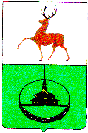 